Contact persons:Manager: Jakob Harslund, jakob@biomed.au.dk, tel.: 9350  8631Veterinarian: Thea Thougaard Johansen, tjo@biomed.au.dk, tel: 9352 1787Teamleader at Skou: Lone Thomsen, lone.d.thomsen@biomed.au.dk,tel.: 2460 1285Teamleader at Anatomy, Physiology and 1182: Peter Aakær Nielsen, pan@biomed.au.dk, tel.: 6020 2671Working environment representative: Karina Vestergaard Nielsen, karinavn@biomed.au.dk, tel.: 2116 2195Welcometo the Animal Facility at Department of Biomedicine Aarhus University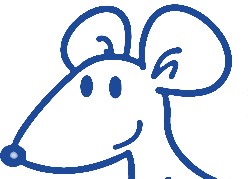 Basic user information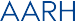 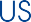 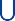 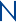 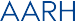 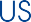 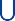 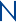 Animal Facility homepage:http://dyrefaciliteter.au.dk/en/department-of-biomedicine/	(User login: biomed-dyr and Password: alpha)Access to the Animal Facility is approved and granted only by the team leader at the facility and is provided on your personal AU ID card and requires:Passed “Laboratory Animal Science Course”Introduction to the facility by the animal technician or team leaderUse of laboratory animals in experiments requires:A valid permit from The Animal Experiments Inspectorate: https://www.foedevarestyrelsen.dk/english/Animal/AnimalWelfare/The-Animal-Experiments-Inspectorate/Pages/default.aspxProject plan for experiments and breeding: http://dyrefaciliteter.au.dk/en/department-of- biomedicine/project-plans-for-experiments-and-breeding/ Breeding of GMO animals requires a permit for breeding from The Animal Experiments Inspectorate.Breeding permit can be obtained by contacting the veterinarian, Thea Thougaard Johansen.Ordering of animals must be performed only by the animal technician and requires:Animal health report approved by the veterinarians, Room for the animals in the facility approved by the responsible animal technician.Requisition for ordering of animals: https://dyrefaciliteter.au.dk/en/department-of-biomedicine/ordering-of-animals/Project plan for experiments and breeding: http://dyrefaciliteter.au.dk/en/department-of- biomedicine/project-plans-for-experiments-and-breeding/Use of chemical or biological and infectious agents in the Animal Facility requires:Risk assessment for the use of agents in laboratory animals in the facility and describing occupational and safety precautions for staff attending and handling the animals: http://dyrefaciliteter.au.dk/en/department-of-biomedicine/safety/Working place user guide (APB): http://dyrefaciliteter.au.dk/en/department-of-biomedicine/safety/